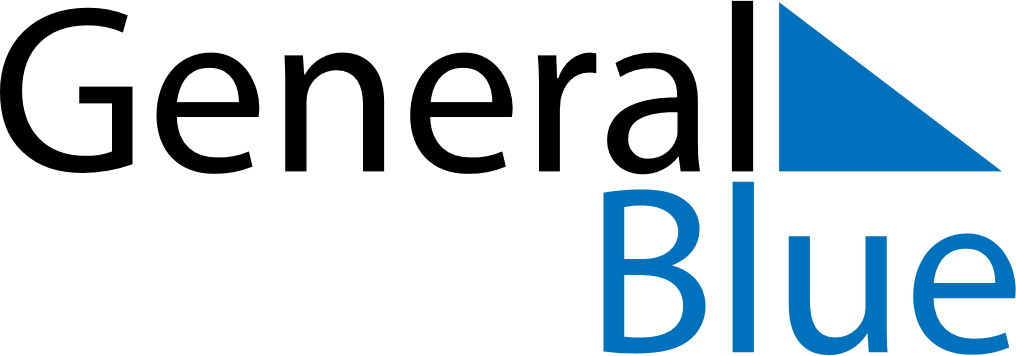 March 2023March 2023March 2023AlbaniaAlbaniaSUNMONTUEWEDTHUFRISAT1234League of Lezhë day567891011Teacher’s DayMother’s Day12131415161718Summer Day19202122232425Sultan Nevruz’s Day262728293031